ПРИКАЗ № 186-ВИНа основании поступивших заявлений и документов в соответствии с п. 9.2.11 Устава Ассоциации СРО «Нефтегазизыскания-Альянс», п. 3.7 Положения о реестре членов Ассоциации СРО «Нефтегазизыскания-Альянс»:ПРИКАЗЫВАЮВнести в реестр членов Ассоциации в отношении АО «Трест СЗМА» (ИНН 7825499746), номер в реестре членов Ассоциации - 394:Внести в реестр членов Ассоциации в отношении ООО «СБ Девелопмент» (ИНН 7722365099), номер в реестре членов Ассоциации - 274:Внести в реестр членов Ассоциации в отношении ООО «Сибгеобурение» (ИНН 7017320876), номер в реестре членов Ассоциации - 371:Внести в реестр членов Ассоциации в отношении ООО «ЛИНК» (ИНН 5260312089), номер в реестре членов Ассоциации - 8:Внести в реестр членов Ассоциации в отношении ООО ЯХМ «Реставратор» (ИНН 7604089340), номер в реестре членов Ассоциации - 388:Внести в реестр членов Ассоциации в отношении ООО ПСК «Крост» (ИНН 2460242789), номер в реестре членов Ассоциации - 355:Генеральный директор                                                                                                   А.А. Ходус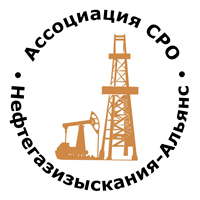 Ассоциация саморегулируемая организация«Объединение изыскателей для проектирования и строительства объектов топливно-энергетического комплекса«Нефтегазизыскания-Альянс»Об изменении сведений, содержащихся в реестре членов19.07.2021 г.Категория сведенийСведенияФамилия, имя, отчество лица, осуществляющего функции единоличного исполнительного органа юридического лица и (или) руководителя коллегиального исполнительного органа юридического лицаГенеральный директор Болдырев Артем ВикторовичКатегория сведенийСведенияФамилия, имя, отчество лица, осуществляющего функции единоличного исполнительного органа юридического лица и (или) руководителя коллегиального исполнительного органа юридического лицаГенеральный директор Акинин Петр ВладимировичМесто нахождения юридического лица и его адрес117105, РФ, г. Москва, вн. Тер. Г. муниципальный округ Донской, Варшавское ш, д. 17, этаж/каб. 2/228, ком. 15,16,17Сведения о соответствии члена саморегулируемой организации условиям членства в саморегулируемой организации, предусмотренным законодательством Российской Федерации и (или) внутренними документами саморегулируемой организацииСоответствуетСоответствие требованиям, предъявляемым к членам, выполняющим инженерные изыскания для строительства особо опасных и технически сложных объектов, не установлено.Сведения о результатах проведенных саморегулируемой организацией проверок члена саморегулируемой организации и фактах применения к нему мер дисциплинарного воздействияСоответствует, меры дисциплинарного воздействия не применялисьСоответствие требованиям, предъявляемым к членам, выполняющим инженерные изыскания для строительства особо опасных и технически сложных объектов, не установлено.Категория сведенийСведенияПолное и (в случае, если имеется) сокращенное наименованиеОбщество с ограниченной ответственностью «ЛУКОЙЛ - Инженерные Навыки и Компетенции»ООО «ЛИНК»Категория сведенийСведенияМесто нахождения юридического лица и его адрес150040, РФ, Ярославская обл., г. Ярославль, ул. Некрасова, д. 39а, офис 4Категория сведенийСведенияФамилия, имя, отчество лица, осуществляющего функции единоличного исполнительного органа юридического лица и (или) руководителя коллегиального исполнительного органа юридического лицаДиректор Милютин Максим Валентинович